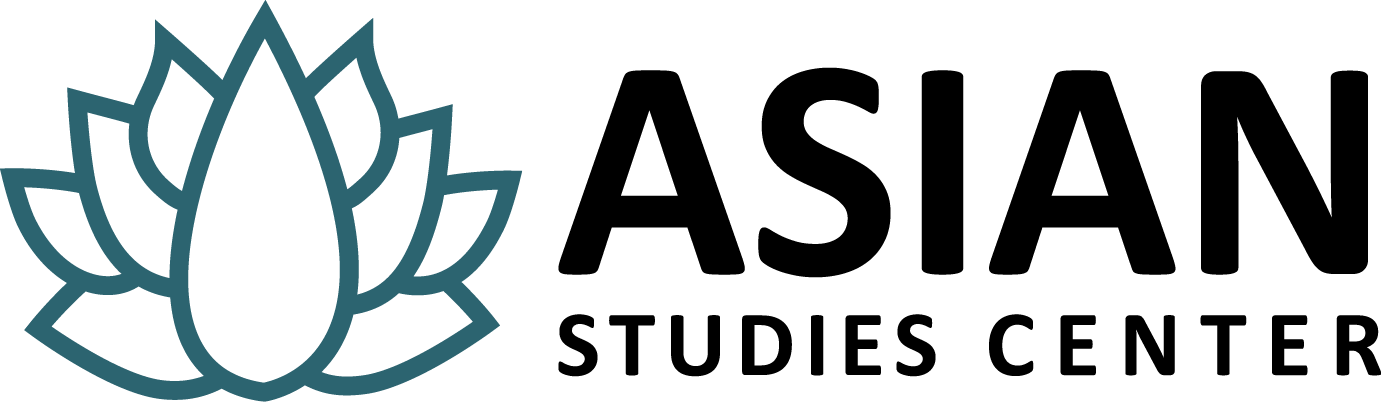 POSITION DESCRIPTIONCHINESE LANGUAGE SOCIAL MEDIA INTERN Asian Studies CenterPaid InternshipThe Asian Studies Center (ASC) invites applications for the Chinese Language Social Media intern. Applicants must be a currently enrolled Asian Studies certificate student of outstanding ability (QPA of 3.0 or above) for a paid internship.The recipient of the fellowship will be required to work ten hours per week during the fall and spring terms. They will assist the ASC Associate Director and staff in the development and oversight of China-related social media and communications.DUTIESDevelop and maintain of China-related social mediaFrequent and coordinated posting on Chinese-language social media (Weibo, Facebook and WeChat)Assist in logistical support of all ASC China-related guestsSupport grant development and statistics researchCoordinate alumni retention efforts in Hong Kong, Taiwan, and People’s Republic of ChinaTranslation of documents from Mandarin to English and English to Mandarin as requestedOther duties as assignedPRIMARY REQUIREMENTSFluency in English and Mandarin ChineseStrong computer skills, especially in Microsoft Office programsAbility to maintain and produce content for social media (Weibo, Facebook and WeChat)Strong writing and communication skillsAbility to be self-reliant and resourcefulPREFERRED QUALIFICATIONSGood organizational skills and an ability to prioritize tasksAbility to work under pressureAbility to work in a team-oriented environmentBENEFITSThe Chinese Language Social Media Intern will either receive hourly wage or tuition remission.TO APPLYEmail asia@pitt.edu for information about how to apply for this position.DEADLINE for receipt of application materials is Monday, June 13, 2022